Уроки антинарко«Училище – территория здорового образа жизни»Сценка «От тьмы – к свету»  (учащиеся 1 курса группа № 103)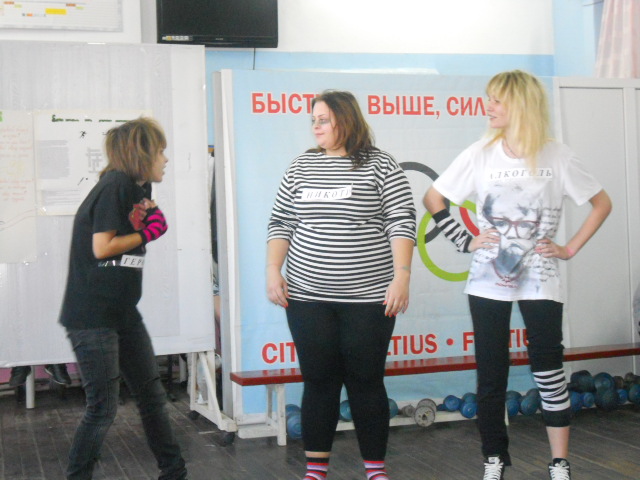 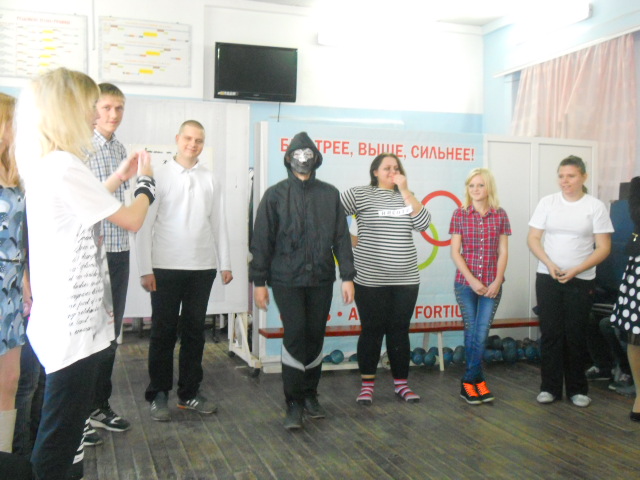 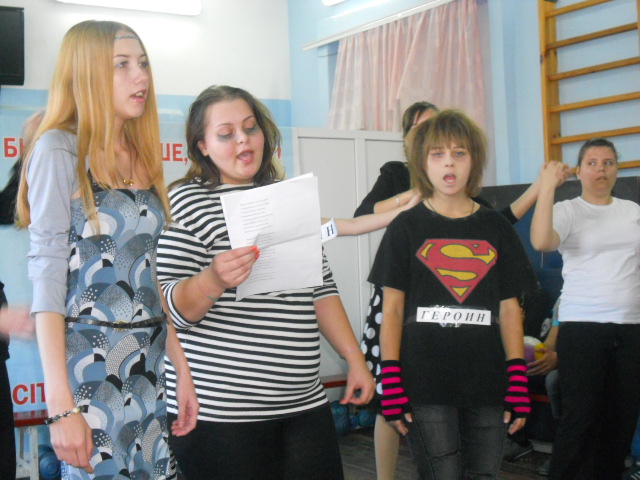 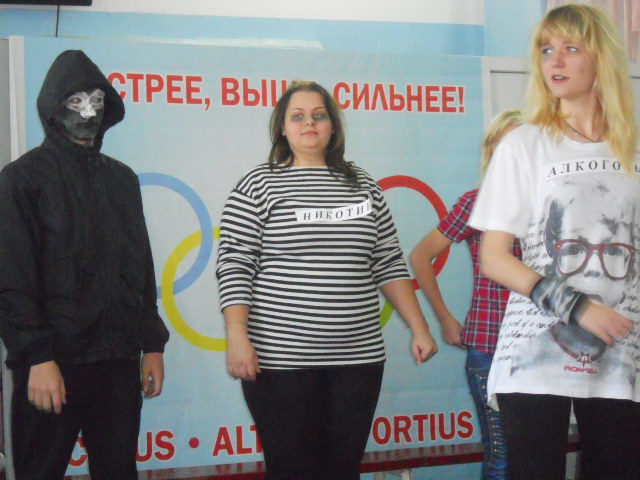 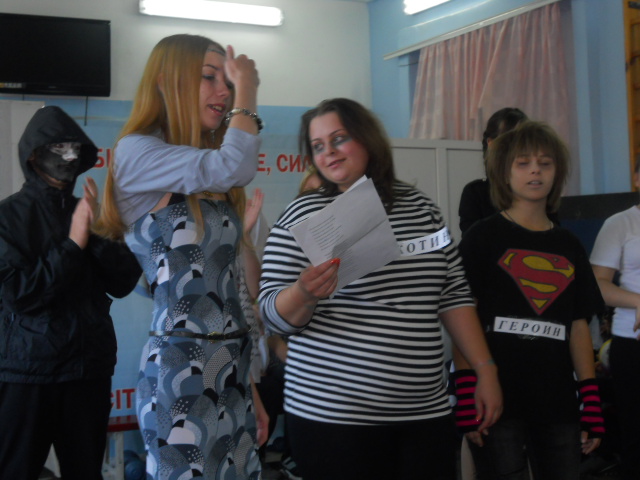 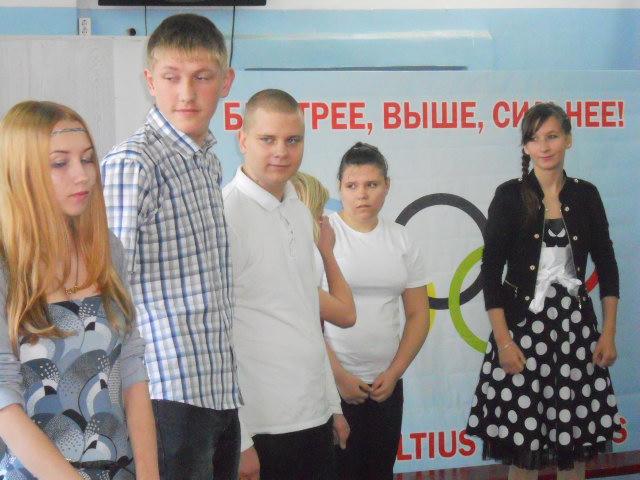 